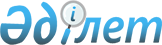 Карантинді тоқтату және Нұра ауылдық округі әкімінің 2017 жылғы 23 мамырдағы № 9 "Карантин белгілеу туралы" шешімінің күші жойылды деп тану туралыАқтөбе облысы Ырғыз ауданы Нұра ауылдық округі әкімінің 2017 жылғы 4 тамыздағы № 12 шешімі. Ақтөбе облысының Әділет департаментінде 2017 жылғы 11 тамызда № 5628 болып тіркелді
      Қазақстан Республикасының 2001 жылғы 23 қаңтардағы "Қазақстан Республикасындағы жергілікті мемлекеттік басқару және өзін-өзі басқару туралы" Заңының 35 бабына, Қазақстан Республикасының 2002 жылғы 10 шілдедегі "Ветеринария туралы" Заңының 10-1 бабына сәйкес және Қазақстан Республикасы ауылшаруашылығы министрлігінің ветеринариялық бақылау және қадағалау комитетінің Ырғыз аудандық аумақтық инспекциясының бас мемлекеттік ветеринарлық-санитарлық инспекторының м.а. 2017 жылғы 19 шілдедегі № 16-07/163 ұсынысы негізінде Нұра ауылдық округінің әкімі ШЕШІМ ҚАБЫЛДАДЫ:
      1. Нұра ауылдық округінің Байдалы мал қыстағындағы "Айбек" шаруа қожалығы аумағында мүйізді ірі қара мал арасында қарасан ауруын жою бойынша ветеринарлық-санитарлық іс-шаралар кешенінің орындалуына байланысты белгіленген карантин алынсын.
      2. Ырғыз ауданы Нұра ауылдық округі әкімінің 2017 жылғы 23 мамырдағы № 9 "Карантин белгілеу туралы" (нормативтік құқықтық актілерді мемлекеттік тіркеу тізілімінде № 5511 тіркелген, 2017 жылдың 7 маусымда "Ырғыз" газетінде жарияланған) шешімінің күші жойылды деп танылсын.
      3. Осы шешімнің орындалуына бақылауды өзіме қалдырамын.
      4. Осы шешім оның алғашқы ресми жарияланған күнінен бастап қолданысқа енгізіледі.
					© 2012. Қазақстан Республикасы Әділет министрлігінің «Қазақстан Республикасының Заңнама және құқықтық ақпарат институты» ШЖҚ РМК
				
      Нұра ауылдық округінің әкімі: 

Ж.ТӨЛЕБАЙ
